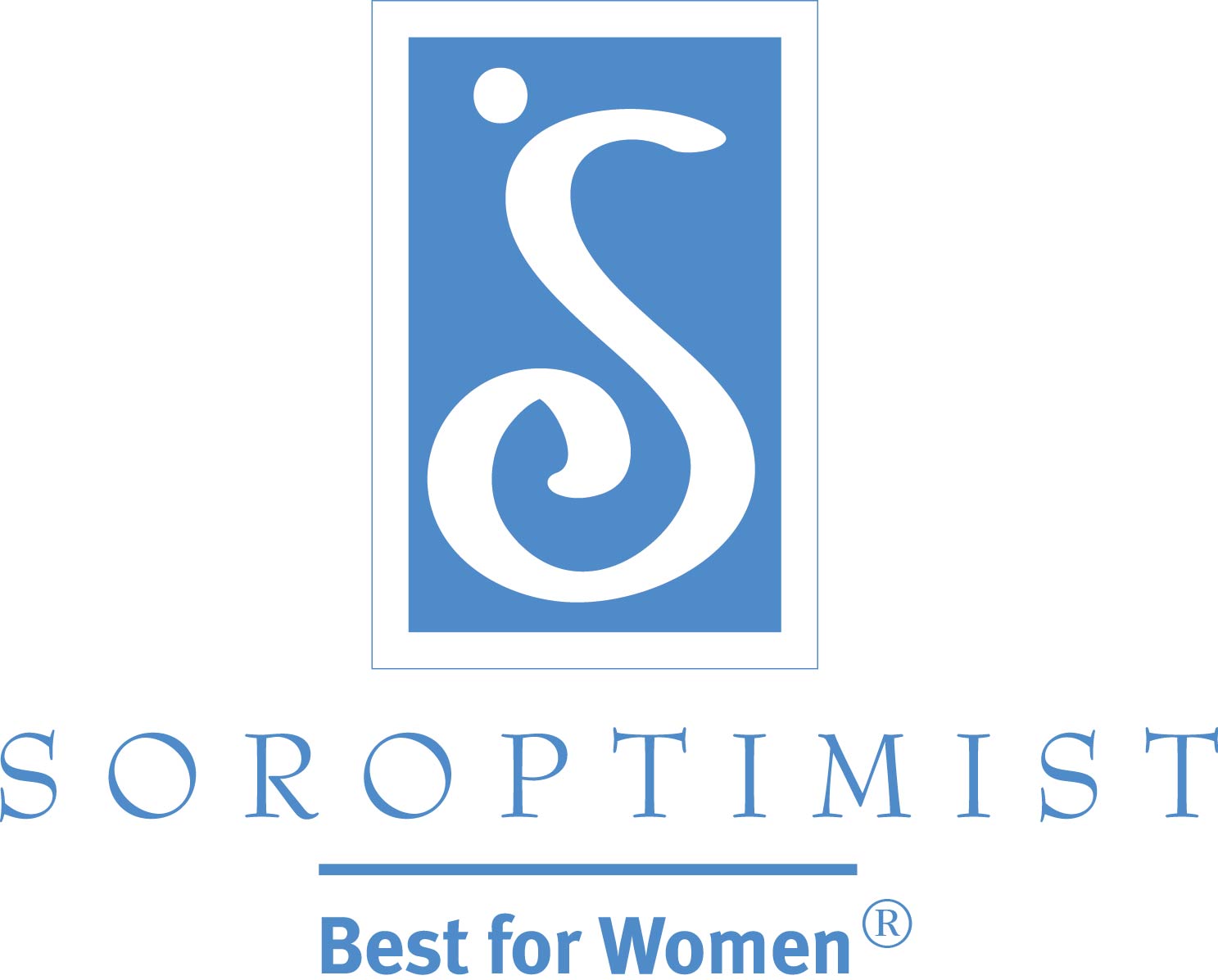 미주 국제 소롭티미스트클럽의 건강 상태를 점검할 때입니다.회원들은 소롭티미스트에 처음 가입하던 때에 이곳에서 우정을 쌓고 보람을 느끼며 한마음을 지닌 여성들과 함께 자원봉사를 할 수 있다는 부푼 기대를 안고 가입했다고 입을 모아 이야기합니다.하지만 안타깝게도 시간이 지나면서 그런 열정이 사그라들기 마련입니다. 어려운 처지의 여성과 소녀들의 삶을 개선시킨다는 우리 단체의 사명을 실천하면서도, 클럽 자체의 분위기가 다운되어 다음과 같은 불만이 터져 나올 수 있습니다.우리 클럽은 회원들의 참여도가 떨어지고 있습니다.클럽 미팅이 지루하게 반복됩니다.아무도 뭔가 새로운 걸 시도하려 하지 않습니다.회원을 새로 모집하거나 기존 회원을 유지하기가 점점 더 어려워집니다.늘 똑같은 두세 명의 회원들만 모든 일을 도맡아 합니다.귀 클럽에서도 요즘 들어 이런 불만을 토로하는 분들이 계시지 않나요?맨날 똑같은 프로젝트만 하자니 너무 지루한 데다 구시대의 전통을 따라야 하는 데 답답함으로 느끼고 혼자서 "모든 일을 떠맡아야 하는" 상황에 처한다면 회원 만족도와 참여도가 떨어지고 결국 회원 가입 갱신을 보류하는 사태에까지 이르게 됩니다.자신의 모습을 한번 돌아보십시오. 20대, 30대, 40대 시절을 떠올려 봅시다. 나 자신은 여전히 그때 그 시절과 같은 사람인가요? 그럼 이제는 클럽에 대해 생각해 봅시다. 지난 5년, 10년, 15년 사이에 클럽이 얼마나 달라졌나요? 안타깝게도 우리 클럽들은 변화가 더디다는 평가를 종종 받습니다. 하지만 우리 개인들이 변화를 모색하는 것처럼 클럽들도 그래야만 합니다.봉사 활동을 향해 처음 품었던 열정을 다시 뜨겁게 달구려면 어떻게 해야 할까요? 클럽의 강점과 약점을 파악하고 일의 우선순위를 정하는 데 필요한 "연례 건강검진"과도 같은 클럽 평가 도구 사용을 정례화할 것을 추천합니다. 클럽 평가 도구는 회원 활동 경험을 평가하는 데 유용하며, 다음 내용으로 구성되어 있습니다.평가관리 안내 – 응답 내용 평가 방법에 대한 종합 지침서.설문조사 – 회원 활동 경험 및 그같은 경험을 제공하는 클럽들에 대한 평가 방법에 대한 설문.설문조사  – 응답 집계용 Excel 스프레드시트. 성공적인 평가가 되려면 아래 도움말을 참고해 최상의 결과를 얻으시기 바랍니다.평가 코디네이터 선정: 중립적이고 객관적인 입장에 설 수 있는(위원회 소속 또는 간부가 아님) 클럽 회원으로, 평가를 이끌어 나갈 능력이 있어야 합니다. 회원 모두의 참여 독려: 설문조사지를 우편 또는 이메일로 모든 회원에게 발송하고 아는 한도 내에서 최대한 모든 질문에 빠짐없이 답변을 작성해 달라고 독려합니다. 비밀 보장: 설문 응답 내용은 모두 비밀이 보장되며 익명 처리된다는 점(기명 처리를 원하는 경우는 제외)을 강조해 안내합니다. 평가 결과를 분석하면 목표 달성 시 어떤 점이 주효하고 어떤 점이 어려운지, 그리고 어려운 점을 극복하기 위해 무엇을 해야만 하는지를 파악할 수 있습니다. 예를 들어, 평가를 통해 클럽 회원 대다수가 클럽 프로젝트가 소롭티미스트 사명 달성에 도움이 되지 않는다고 답변한 경우에는 현행 프로그램을 개선하거나 신규 프로그램을 시도하는 방안을 고려해야 합니다. 프로젝트와 각종 활동을 지속적으로 평가하고 조정해 나간다면 기존 회원의 관심도를 유지하고 신규 회원을 모집할 수 있을 것입니다. 클럽의 건강 상태를 점검해 긍정적인 변화를 유도하고, 회원 간의 결속력을 키우며, 무엇보다도 회원들의 열정에 다시 불을 붙입시다!